БЕЛЫНИЧСКИЙ РАЙОННЫЙ ИСПОЛНИТЕЛЬНЫЙ КОМИТЕТОТДЕЛ ИДЕОЛОГИЧЕСКОЙ РАБОТЫ, КУЛЬТУРЫИ ПО ДЕЛАМ МОЛОДЕЖИМатериал  для информационно-пропагандистских группКЛЮЧЕВЫЕ АСПЕКТЫ ПОСЛАНИЯПРЕЗИДЕНТА РЕСПУБЛИКИ БЕЛАРУСЬ А.Г.ЛУКАШЕНКО БЕЛОРУССКОМУ НАРОДУ И НАЦИОНАЛЬНОМУ СОБРАНИЮРЕСПУБЛИКИ БЕЛАРУСЬНаводите порядок на земле БЕЗОПАСНО!ЧАЛАВЕК ПРАЦАЙ СЛАЎНЫ“Мне ў жыцці пашчасціла на любімую працу і добрых людзей!”, –гаворыць галоўны заатэхнік ААТ “Новая Друць” Святлана МАСЛЯНКОВАг. Белыничииюль 2020 г.КЛЮЧЕВЫЕ АСПЕКТЫ ПОСЛАНИЯПРЕЗИДЕНТА РЕСПУБЛИКИ БЕЛАРУСЬ А.Г.ЛУКАШЕНКО БЕЛОРУССКОМУ НАРОДУ И НАЦИОНАЛЬНОМУ СОБРАНИЮРЕСПУБЛИКИ БЕЛАРУСЬВ соответствии со статьей 84 Конституции Республики Беларусь 
4 августа 2020 г. Президент Республики Беларусь А.Г.Лукашенко на совместном заседании Палаты представителей и Совета Республики обратился с ежегодным Посланием к белорусскому народу и Национальному собранию Республики Беларусь (далее – Послание). Особенностью нынешнего года является то, что Послание звучало не в Овальном зале Дома правительства, а во Дворце Республики. На мероприятие приглашено более 2,5 тыс. человек со всей Беларуси. По традиции на нем присутствовали депутаты Палаты представителей и члены Совета Республики, высшие должностные лица страны, члены правительства, руководители органов госуправления, местных органов власти. Также приглашены парламентарии прошлых созывов, представители общественных объединений, религиозных конфессий, дипломатического корпуса и международных организаций, руководители банков, высших учебных заведений, СМИ, эксперты.Глава государства, обращаясь с Посланием к белорусскому народу и Национальному собранию, обозначил приоритеты развития страны на ближайшую перспективу в ключевых сферах – политической, экономической, социальной. Президент также прокомментировал актуальные события внутри государства и за его пределами, высказался о стратегически важных задачах, реализация которых позволит сохранить стабильность и суверенитет.О международной обстановке«В жизни каждого государства и всего мира в целом порой происходят события, беспрецедентно влияющие на ход истории. 2020 год с самого его начала оказался наполненным чередой таких событий. И сегодня они дают нам повод заявить о безальтернативной роли сильного государства в жизни нации», – сказал А.Г.Лукашенко.Президент отметил, что сотни тысяч жизней по всей планете унесла пандемия, рухнули цены на нефть, вернулся глобальный экономический кризис, мир накрыла волна протестов и вооруженных конфликтов, затрещал по швам Евросоюз. «И это только начало», – считает он.«Чтобы понять, что происходит с нами, надо понимать, что происходит вокруг нас. Мир глобализируется, степень взаимозависимости между государствами неуклонно растет. Общемировые вызовы и угрозы затрагивают абсолютно все государства без исключения, в том числе и нас. Даже если природа их возникновения и причины зародились за тысячи километров от наших белорусских границ», – заметил Глава государства.Александр Лукашенко обратил внимание, что Беларусь находится в самом центре Европы, является полноценным участником всех основных международных процессов. Страна связана прочными торгово-экономическими нитями со всеми регионами мира. «Именно поэтому сегодняшнюю ситуацию мы должны рассматривать в контексте международных отношений, – пояснил Президент. – Для нас очевидно, что мир становится все более нестабилен и непредсказуем. Насколько – никто сегодня предсказать не сможет. Принципиальные противоречия между государствами и блоками, накопленные за последние десятилетия, переходят в острую конфликтную стадию. За последнее время окончательно ни одна из важнейших международных проблем не была решена».Мировые игроки используют пандемию как прикрытие для бесцеремонной реализации своих амбиций. «Пандемия обнажила все системные проблемы. Эта тема фактически стала прикрытием для бесцеремонной реализации основными мировыми игроками своих внешнеполитических и торгово-экономических амбиций, – убежден А.Г.Лукашенко. – Причем методами разными, не брезгуют ничем. Вы это наблюдаете».Он констатировал, что по всем фронтам развернулось жесткое противостояние между крупнейшими экономиками мира – США, которые на протяжении последних десятилетий фактически являлись единоличным мировым лидером, и Китаем, который ворвался в мировую элиту и выступает за реальную многополярность. В стороне от этих процессов не остались Евросоюз и Россия, также претендующие на главенствующие роли. «Словом, трясет всю планету. При том что Япония, Корея, Бразилия, Индия, арабский мир и ряд других ведущих экономик своего слова еще не сказали. Пока не сказали», – отметил Глава государства.По словам Президента, весь мир погрузился в хаос торговых войн, национального протекционизма, политического и информационного противостояния. Интеграционные структуры переживают системный кризис, а некоторые вообще развалились и существуют только на бумаге, заметил он. Мощнейшим индикатором этого процесса в ЕС стал Брексит, а также обострение внутри союза противоречий между старой и новой Европой.«Растет напряженность в военной сфере, которая порождает новый виток гонки вооружений. Вдумайтесь: более трети государств мира вовлечены в вооруженные конфликты напрямую или косвенно. Задумываясь над этим, понимаешь, что наша планета постепенно, но уверенно скатывается к пропасти. Кажется, что достаточно зажечь простую спичку – и планета взорвется», – сказал Президент.Самое ужасное, по мнению Главы государства, заключается в том, что международно-правовые и многосторонние политические инструменты урегулирования, которыми страны так гордились в период холодной войны, фактически стали анахронизмом и никем не учитываются. О внешней политикеПрезидент обратил внимание, что Беларусь сегодня находится на геополитическом разломе. Живущая своим умом, она оказалась единственным спокойным звеном в центре Евразии. «Поэтому сегодня наразрыв, – констатировал Президент. – И Россия боится нас потерять: ведь кроме нас у нее не осталось по-настоящему близких союзников. И Запад в последнее время стал проявлять к нам все более предметный интерес. Да и Китай всерьез рассчитывает на стабильность своего друга. Наш ответ всем известен: Беларусь не дружит с кем-то против кого-то. Мы за многовекторность, последовательную, предсказуемую внешнюю политику».«Россия всегда была, есть и будет нашим ближайшим союзником, кто бы ни был у власти в Беларуси или в России. Это непреодолимый фактор, это глубоко внутри наших народов. Даже несмотря на то, что братские отношения с нами поменяла на «партнерские». Напрасно», – сказал А.Г.Лукашенко.Вместе с тем он обратил внимание, что отношения стратегического партнерства Беларусь будет строить и с Китаем, и с Западом, США, с соседями, а также странами дальней дуги. «Мы и дальше будем решать международные проблемы исключительно мирным путем и, если попросят, готовы протянуть руку помощи другим государствам, – подчеркнул Президент. – Мы никому ни на какие проблемы не навязывались и навязываться не собираемся. Хотите помощи, видите эту помощь от нас – пожалуйста, мы поможем».О пандемии и ее последствияхПо словам А.Г.Лукашенко, самым сложным для международных связей стала эпидемия. «Она же и серьезно проверила на прочность и наше общество. Основной вывод: мы выдержали этот экзамен и справились с этой бедой! Кто не ослеп, тот это видит! Кто не хочет этого видеть, он всегда будет слепым!», – заявил Глава государства.«Конечно, не все было гладко. В таком напряжении невозможно было обойтись без локальных ошибок и перегибов. Многие люди были недовольны. Но главное – адекватная реакция со стороны власти на критику. Мы мгновенно старались исправлять недочеты. Вся вертикаль власти работала слаженно».Президент поблагодарил наших людей и призвал извлечь уроки и сделать выводы по результатам противодействия пандемии.Первое. Никогда нельзя верить слухам и поддаваться панике.Второе. Необходимо активнее проектировать и строить новые объекты здравоохранения и дальше развивать свое производство лекарств.Третье. Жизнь показала правильность создания системы межрайонных медицинских центров, так называемых опорных клиник. Мы их будем развивать. А также переоснащения служб скорой и неотложной помощи.Четвертое. Создание так называемых контакт-групп, оснащенных транспортом и оборудованием, существенно повысило возможности первого звена.Пятое. Как показала пандемия, в зоне риска – люди с ослабленным иммунитетом. Поэтому каждому во главу угла нужно поставить здоровый образ жизни, правильное питание, свежий воздух и занятие спортом.Но сегодня надо как можно быстрее ликвидировать влияние пандемии на экономику.Об экономике«Необходимо идти дальше с четким пониманием целей и перспектив. Это не дежурная фраза. Кризис – это не только беда, но и время больших возможностей. У нас есть шансы прибавить: эпидемия оголила рынки – и появилась перспектива по многим товарам занять новые ниши. Поэтому, чего бы это ни стоило, правительству и Национальному банку необходимо все ресурсы и резервы направить в реальный сектор экономики», – потребовал А.Г.Лукашенко.«Цель одна – спасти страну, сохранить рабочие места, не потеряв доходы. Скажу прямо: не до жиру», – заявил Президент.По его словам, сегодня надо как можно быстрее ликвидировать влияние пандемии на экономику. «Вы видите, какая ситуация в мире: закрытие границ, массовое банкротство, дикая безработица. Интеграционные структуры и блоки, по сути, парализованы. Буквально за два-три месяца разрушены самые устойчивые связи. Происходит то, о чем не могли подумать даже убежденные пессимисты. Практически все эксперты прогнозируют длительную рецессию и обвал», – обратил внимание Глава государства. А.Г.Лукашенко констатировал, что Беларусь в этой непростой ситуации не закрыла предприятия, в отличие от всего мира, тем, кто особенно нуждался в поддержке государства, направили из бюджета дополнительно полмиллиарда рублей.«Итоги текущего периода показали, что высокая внешняя зависимость от одной-двух стран ставит нас в уязвимое положение, если не сказать больше. Из-за торговых войн, несправедливых цен, дорогих кредитов страна потеряла $9,5 млрд экономического роста за пять лет. А это пенсии, стипендии, зарплаты бюджетников, поддержка семей, – отметил А.Г.Лукашенко. – Мы сделали выводы. И уже реализуем стратегию, чтобы к 2025 году влияние таких факторов было минимальным».Для этого создается новая инфраструктура поставок нефти и газа, идет диверсификация кредитного портфеля и товарных потоков, агрессивное освоение новых экспортных рынков.Президент напомнил, что Беларусь – экспортно ориентированная страна и, по сути, «вмонтирована» в международные производственные связи. «Сейчас ни в коем случае ничего нельзя разрушать, нужно защитить людей и продвигать экономику вперед хотя бы на 3–4% ежегодно. Это будут среднемировые темпы роста», – констатировал Глава государства.Белорусский лидер обратил внимание, что необходимо защищать свой рынок. «Но никакая защита не поможет некачественным товарам. Обращаюсь ко всем руководителям и специалистам: вопросы качества нашей продукции, ее соответствия международным стандартам являются приоритетом», – подчеркнул А.Г.Лукашенко.«Самый мощный и безопасный источник роста экономики – это инвестиции. Много сегодня говорят, в том числе наши «альтернативщики», что к нам хлынут инвесторы извне», – сказал Александр Лукашенко. – В частности, есть мнения, что если после выборов отдать инвесторам предприятия, то Беларусь превратится в райский уголок».Президент призвал посмотреть на это с реальных позиций. «Валовой внутренний продукт США во втором квартале текущего года, несмотря на огромные пакеты стимулов (а там миллиарды вбрасывали в экономику), упал на 33%. То есть ведущая экономика обвалилась на треть, – обратил внимание Глава государства. – ВВП Германии сократился на 12% и по своему размеру вернулся на уровень 2011 года. То есть отлетел на 10 лет. Испания вернулась в 2002 год (минус 22%), а Италия отброшена вообще в начало 90-х годов (минус 17%). Для сравнения: только немецкое падение – это две годовые экономики Беларуси».«Ну и куда, как вы думаете, пойдут в этих условиях американские, немецкие и российские инвестиции? Куда пойдут деньги? Конечно, на восстановление своих стран. Не будьте наивными – они останутся дома. Думать, что они прибегут в Беларусь и будут нас поднимать – это верх глупости и фактически путь к самоуничтожению», – предостерег А.Г.Лукашенко.По его мнению, не надо вводить народ в заблуждение, когда в мире господствует экономический национализм. И самый яркий пример этого – лозунг «Америка превыше всего».«Мы и только мы сами сможем себя спасти. Наш валовой продукт в первом полугодии сократился всего на 1,7%. Радует, что в июне экономика уже добавила, хоть на одну десятую, но добавила, а экспорт товаров добавил почти 1,5% – заметил Глава государства. – Перелом негативной динамики наметился, нужно добавлять. И случилось это потому, что мы, не закрывшись, производили товар. И когда люди вышли (после снятия ограничительных мер), им нужен товар. А его нет, экономики были остановлены. Люди купили белорусское – и не только у нас в Беларуси».С 2016 года в Беларуси создано 300 тыс. новых рабочих мест. Даже в условиях пандемии не допущено массовой безработицы. Количество вакансий стабильно превышает спрос на них.«Если 10–15 лет назад мы говорили об инвестициях ради инвестиций, чтобы создать рабочие места, то сегодня нам такие инвестиции не нужны. Строить будем те производства, которые выпускают конкурентоспособную продукцию, приносят прибыль. Но работать они будут в равных условиях с отечественными предприятиями», – отметил А.Г.Лукашенко.Президент считает, что при формировании новой пятилетки нужно взять хороший пример с советских времен, а также опыт Китая, Японии.«Вы помните, там всегда был жесткий план: четко расписаны инвестиционные объекты, объемы финансирования, их источники. И железобетонная дисциплина, – подчеркнул Глава государства. – Только так мы можем решить проблему равномерного развития регионов и распределения производительных сил. Для этого в каждой области необходимо реализовать по одному крупному проекту. А в Минске – два». Они должны быть детально просчитаны и обеспечены источниками финансирования, в качестве примера А.Г.Лукашенко привел ОАО «Гродно Азот».Плюс в каждом районе нужно построить по одному-два небольших, средних объекта в производственной сфере. «При этом не везде надо строить с нуля, в чистом поле. Практически во всех районах страны есть свободные производственные площадки. Именно их следует задействовать. На каждом объекте, как в Орше или на юго-востоке Могилевской области, надо по-хозяйски провести инвентаризацию, все посчитать, аккумулировать информацию в облисполкомах и Минском горисполкоме, выработать конкретную программу их использования, – поручил Глава государства. – Прежде всего в наших средних городах, где живут более 80 тыс. человек. У нас таких 11 городов, и по каждому из них принят конкретный план развития».Глава государства констатировал, что веками для Беларуси сельское хозяйство являлось традиционной сферой экономики, визитной карточкой страны. «По многим позициям знак «Сделано в Беларуси» уже работает как лучшая реклама, особенно в отношении продуктов питания, – подчеркнул он. – При этом весь период президентства меня упрекают за излишнее внимание к селу. Почему-то некоторые думают, что полная продовольственная безопасность и ежегодный экспорт продуктов питания на $6 млрд упали нам с неба».Александр Лукашенко обратил внимание на то, что спрос на продовольствие в мире растет. «ООН прогнозирует: почти миллиард человек будет в ближайшее время голодать. Крестьянский труд всегда будет востребован. Безусловно, дальнейшее развитие получит и сельхозпроизводство», – уверен он.«Посмотрите на нынешний год. Небывалый урожай, хлеб стоит стеной! Если нормально уберем – серьезно поправим экономику села. Спрос по всем культурам будет высокий», – подчеркнул Глава государства.«Мы будем использовать разные варианты, но никогда не пойдем на приватизацию земель сельскохозяйственного назначения. В этом просто нет никакой необходимости. Любому желающему предлагается аренда. Иди, работай. А резать землю на куски и раздавать отдельным дельцам за бесценок никто не даст», – подчеркнул А.Г.Лукашенко. О развитии регионовГлава государства отметил, что в стране заканчивается трилогия «Малой родины». «Надо сказать, мы немало сделали. Но начатую работу обязательно завершим. Агрогородки доведем до образцового порядка. Деревни, бывшие центрами сельскохозяйственных колхозов, совхозов в основной массе в неплохом состоянии. Остались бесхозные клочки, как я их называю, земли в селах и на хуторах. Уже к концу этого года примем решение: брошенные дома и усадьбы будем продавать людям по простым, понятным правилам и приемлемым ценам. Где-то – просто за символическую плату», – подчеркнул А.Г.Лукашенко.При этом белорусский лидер обратил внимание, что задача государства – создать инфраструктуру. «Люди в глубинке должны иметь комфортные условия для жизни, не хуже, чем в городах. Вот и вся региональная политика!», – отметил Президент.«За следующую пятилетку мы полностью завершим модернизацию села. Неперспективных сел в нашей стране быть не должно», – сказал Александр Лукашенко.По словам белорусского лидера, это задача не только для государства. «Мы должны дать возможность каждому белорусу построить домик в деревне и закрепиться на земле, если он этого желает. Я искренне верю, что удаленные уголки начнут возрождаться и эта инициатива найдет широкий отклик у наших граждан. И не только у тех, кто когда-то жил на селе, но и у горожан, не знавших деревенской жизни», – считает Глава государства.О бизнесеПрезидент отметил, что бизнес, который готов честно работать на благо страны и народа, в государстве всегда поддерживали и будут поддерживать. «Я как-то анализировал и заметил одну особенность: качество нашего бизнеса намного выше, чем в других постсоветских странах. Настоящие белорусские бизнесмены начинали с нуля, а не с приватизации и достигли успеха только своими мозгами, волей и колоссальным трудом! Таких людей я всегда уважал и уважаю!» Частный бизнес вырос, окреп и останется для Беларуси фактором роста.«Работы в стране предостаточно. Структура белорусской экономики объединяет множество отраслей. С одной стороны, нам досталось много финишных производств, зависимых от импорта сырья и комплектующих, но с другой – это огромные возможности для развития», – считает А.Г.Лукашенко.Президент сообщил, что белорусская промышленность импортирует комплектующих более чем на $4 млрд в год. «Ниша для импортозамещения просто колоссальная. Можно создавать небольшие компании, производить эти комплектующие на $4 млрд. В мире совместная работа или кооперация с промышленными гигантами – предел мечтаний любого малого или среднего предприятия. Все борются за гарантированные заказы и возможность попасть на конвейер, – подчеркнул белорусский лидер. – Поэтому нечего сетовать на малую емкость внутреннего рынка. Локализация производства компонентов только на таких заводах, как «БЕЛДЖИ», МТЗ, БЕЛАЗ, уже даст огромный эффект для бизнеса».Также Александр Лукашенко высказал мнение, что «есть еще потенциальные кластеры в деревообработке, где не хватает мебельных и бумажных производств, в легкой промышленности (кожа и лен), по выпуску инновационных строительных материалов и в фармацевтике».Об IT-секторе«В последние годы в мире нас все чаще называют IT-страной. Для IT-сектора созданы самые комфортные условия. А достигнутый успех – заслуга самих ребят. Они инициировали и подготовили декрет Президента в 2017 году», – сказал А.Г.Лукашенко.Он напомнил, что экспорт данного сектора в прошлом году составил $2,5 млрд. «И всего за один год новых резидентов появилось больше, чем за все предыдущие 12 лет существования Парка. Самое интересное: даже несмотря на пандемию, они не только не потеряли, но и продолжили расти, причем очень стремительно», – обратил внимание Глава государства.По словам Президента, решение по поводу ПВТ принималось не только и не столько ради самих айтишников. «Ведь что такое IT-парк? Это же миллиарды валюты для страны. Они зарабатывают их за рубежом, а оставляют здесь. И это огромный вклад в нашу экономику. Мощный IT-сектор – свидетельство уровня развития нации. И за этим будущее», – уверен белорусский лидер.Глава государства считает, что «цифру» в Беларуси надо внедрять быстрее. «Новые информационные технологии – это искусственный интеллект, умный город, услуги, общественная безопасность, собственные платежные системы, которые не зависят от транснациональных. Лидеры цифровизации в мире определены. Это США и Китай. С ними мы обязаны договориться о прямом стратегическом сотрудничестве в этой сфере», – подчеркнул Президент.О принципиальных вопросах будущей экономической политики«Значение Белорусской АЭС для обеспечения энергетической безопасности и в целом экономики нашей страны просто огромное. С ней связано развитие образования, технологий. И не надо нам указывать и тыкать на вопросы безопасности. Мы – чернобыльская республика, многое пережили. И сами знаем цену последствий. Только на реабилитацию загрязненных территорий потрачено $19 млрд. Поэтому входной контроль при сооружении станции был как в военное время. А преимущества, которые мы приобретем, помогут нам сделать прорыв в будущее (высокие технологии, дешевая электроэнергия, электромобили), – рассказал Александр Лукашенко. – Или суперсовременное производство аминокислот нашей биотехнологической корпорации, которое мы строим совместно с Китаем в Минской области».Благодаря таким производствам зеленая экономика из модного тренда станет нашей реальностью.«За последние 5–6 лет сбор отдельных видов вторичных ресурсов в Беларуси вырос в 2,5 раза. А это бесплатное сырье, которое валяется под ногами», – резюмировал Глава государства. «Мы приняли решение об отказе с 2021 года от одноразовой пластиковой посуды и тары, их заменит экологичная упаковка. Поддержу и другие предложения в этой области».«Безопасные и качественные дороги давно стали брендом Беларуси. Надо этим дорожить. Я уже отмечал, что мы выполнили самую трудную работу – связали магистралями первой категории столицу со всеми областными центрами. Но на подходе реконструкция нашей главной трассы М1 Брест – Москва. Тем не менее, основной акцент пятилетки – на местные дороги. От райцентров до агрогородков и сельских пунктов необходимо обновить не менее 7 тыс. км. Мы эту работу начали. Как я уже говорил, так же, как 32 моста, которые мы запланировали полностью перестроить, по которым уже приняты решения, и они профинансированы. Знаковыми объектами станут скоростная электричка в аэропорт (через наш парк «Великий камень») и трассы до городов-спутников. Это придаст им совершенно другое развитие, – сказал А.Г.Лукашенко. – Обращаю внимание правительства, что так и не приняты пока решения по дорожному сбору, который до сих пор не отвязали от техосмотра. Посмотрите еще раз и примите оперативное решение».Белорусский лидер подчеркнул, что неплохие результаты показывает строительный комплекс, который одним из немногих сумел прибавить в пандемию и подтянуть весь ВВП (рост за полугодие на 5,5%). «А жилья с господдержкой построили и вовсе больше на 17%. Надо развивать это направление и активней его финансировать», – отметил Президент.О становлении Беларуси и реформах«Если обществу нужны перемены, то они будут. Все реформы должны начинаться с Конституции. Не с уличных акций, а именно с Основного Закона. Возврат к Конституции 1994 года – полный абсурд. Надо двигаться вперед. И это касается не только экономики, но и политики», – заявил Глава государства.Александр Лукашенко отметил, что в настоящее время имеют место совершенно иные потребности, и Конституция должна не только им соответствовать, но и на несколько шагов опережать общественное развитие. «Она должна стать дорожной картой для страны», – сказал Президент. Он отметил, что пока на вопрос, какой ей быть в целом и в деталях, общество не ответило. «Но уверен, белорусы его дадут в процессе общественного обсуждения, – заявил белорусский лидер. – И уже нынешний состав парламента обязательно выработает и предложит народу такую Конституцию вместе со всеми госслужащими и специалистами».«Но главное – Конституция не должна провоцировать политический кризис, вызывать паралич управленческой системы, как это было в середине 90-х», – подчеркнул Глава государства.«Осуществляя «перамены», нужно идти от людей и станка. Перемены должны приносить пользу стране, укрепляя ее, а не разрушая. Белорусский путь реформ – это терпеливое, вдумчивое совершенствование того производства, которое создано в нашей стране и основано на собственных сырьевой базе, науке и компетенциях. Надо заниматься тем, что ты умеешь делать прежде всего», – сказал Александр Лукашенко.Белорусский лидер добавил, что реформы – это не кампания, а процесс, порой тяжелый и болезненный. «Не зря в народе говорят: «Не приведи Господь жить в период реформ и перемен». Но если не осуществлять перемены, они пройдут без нас и мимо нас. Поэтому, держа руку на пульсе, нужно вовремя заметить стремление общества к реальным переменам и отреагировать. Путь «разрушить до основания, а затем…» – не наш путь. Лимиты революций и разрушений белорусский народ исчерпал в прошлом веке», – заявил белорусский лидер.О благосостоянии и доходахПрезидент подчеркнул, что благодаря выбранному пути и подходам удалось построить социально ориентированное государство, которое всегда протянет руку любому, кто реально нуждается в помощи.«Для нас это не популизм, не конъюнктура, не дань моде, а главный принцип нашей политики, – подчеркнул Глава государства. – Добросердечность, сострадание, справедливость – это, если хотите, генетический код белорусов. В этом вся наша душа. Наша вера и наша традиция. Именно поэтому экономика будет подчинена одной цели – заботе о людях».«У правительства главная задача – рост благосостояния и доходов граждан. Мы продолжим взвешенную, спокойную работу. Не верьте тем, кто, ничего не понимая, обещает вам золотые горы. Чудес не бывает. Все дается только своим трудом. Особенно в этой страшной кризисной ситуации», – подчеркнул Глава государства.Он обратил внимание, что в стране нет ощутимого социального расслоения. А благосостояние граждан зависит от работы экономики. «Никаких секретов нет. Будем больше производить и продавать на экспорт востребованную продукцию – вырастет и благосостояние. Под эту цель сверстаны и наши планы, и программы, и расчеты. В будущей пятилетке средняя зарплата в Беларуси вырастет в два раза», – сказал Александр Лукашенко.«Средний размер пенсии по возрасту будет поддерживаться на уровне 40% от средней зарплаты по стране. Чтобы пенсия была выше, будем активнее внедрять систему добровольных пенсионных накоплений с участием граждан и предприятий», – сказал Глава государства. Он уверен, что формировать дополнительную пенсию под силу некоторым работникам. Главное – создать условия для этого.«Мы всегда трепетно относимся к старшему поколению. Признательны им за активную гражданскую позицию. Для нас важнейшая задача – сделать так, чтобы рост пенсий стабильно превышал рост цен», – подчеркнул А.Г.Лукашенко.Параллельно с повышением уровня доходов граждан в Беларуси продолжится работа над тем, чтобы на должном уровне сохранялась и покупательная способность населения. «Мы добились низкой инфляции в пределах почти пяти процентов. Многие реформаторы опять заговорили о полной либерализации. Но насколько важен государственный контроль цен, показали последние события», – отметил Александр Лукашенко. Он также напомнил, как практически в «ручном режиме» регулировались цены на несколько десятков товаров повышенного спроса. «И видели нормальный эффект. Люди это оценили», – заключил Президент.Поэтому раз и навсегда необходимо определить перечень социально значимых товаров, цены на которые население волнуют больше всего. «И все органы власти вместе с профсоюзами должны обеспечить контроль за ценообразованием», – подчеркнул Глава государства.О демографии и поддержке семейЗа годы независимости Республики Беларусь реализованы масштабные социальные программы, цель которых – вернуть традиции многодетности в общество, повысить ценность семьи с несколькими детьми. Тема демографии и поддержки семей, в том числе многодетных, для государства одна из первоочередных. Парируя заявления оппонентов власти, которые «повторяют, как мантру, что белорусы вымирают, не рождают», Глава государства предложил сравнить цифры в Беларуси и у ближайших соседей. За 30 лет население Украины сократилось на 20%, Литвы – на 25%, Латвии – на 30%, Беларуси – на 8%.«Наша ситуация обусловлена демографической ямой середины
90-х, последствия которой будут ощущаться еще 20 лет, – развил тему Александр Лукашенко. – Кроме того, учитывая состояние современного общества, и не только в Беларуси, молодые родители откладывают рождение детей. На первом месте – карьера и жизнь для себя».«Поэтому с самого начала существования государства делаем все, чтобы вернуть традиции многодетности в общество, повысить ценность семьи с несколькими детьми», – отметил белорусский лидер. И привел примеры реализованных масштабных социальных программ.Так, продлено действие программы семейного капитала. Уже открыто 90 тыс. депозитов. Расширены направления досрочного использования этого капитала. «В результате за последние 10 лет удвоилось число семей многодетных – с 60 до 110 тыс.», – сказал Александр Лукашенко.О молодежи«Уже выросло поколение белорусов, родившихся в независимой стране, интересное, очень разнообразное поколение. И, несмотря на то, что в среде молодежи сейчас, как ни в какой другой, распространены «иные мнения», мы гордимся этим поколением», – заявил А.Г.Лукашенко.Президент подчеркнул, что молодежь всегда была и будет приоритетом государства, потому что она – будущее страны. Белорусский лидер назвал различные сферы, которые получают соответствующую поддержку со стороны государства и создают возможности для всестороннего развития молодого поколения. «Мы сохранили доступные базовое и высшее образование для всех. Может, для жителей столицы это и не является чем-то выдающимся. Но для ребят из глубинки, из семей простых рабочих и крестьян, учителей, врачей, специалистов села это большая возможность для первого шага в жизнь», – привел пример Глава государства.Он также обратил внимание на то, что за годы независимости создана система поддержки молодежного спорта, построена сильная материальная база для занятий спортом, которая доступна всем желающим. Создана также система защиты и поддержки молодых семей. «Это и возможность бесплатного ЭКО, и социальная защита матерей, и финансовая, и материальная поддержка, особенно многодетным и малоимущим семьям. Это и льготное кредитование со стороны банковской системы для строительства жилья молодым специалистам», – перечислил Александр Лукашенко.Александр Лукашенко подчеркнул, что для государства все молодые люди представляют ценность и стратегический запас. «И те, кто под действием эмоций и, возможно, убеждений стоят в цепочках солидарности за ощущением некой внутренней свободы. И те ребята, которые давали присягу верно и добросовестно защищать свое Отечество от угроз, как внешних, так и внутренних. Все они – и те, кто в цепочках, и те «противные негодяи» омоновцы – все они наша молодежь. Но государство, как и родители в семье, несет ответственность за всех своих детей. Самое главное – это сохранение мира и порядка на нашей земле, для того чтобы вы могли получать образование, создавать семьи и давать дорогу в жизнь новым поколениям белорусов. Без этого не может быть развития», – подытожил А.Г.Лукашенко.Также Президент предостерег молодежь от принятия необдуманных решений под влиянием эмоций.Он отметил, что в стране за время независимости воспитали свободомыслящих и небезразличных людей. «Где-то за это и получили, – обратил внимание Президент. – Именно на чувствах справедливости и небезразличия наших молодых людей сейчас и строятся противниками недобросовестные технологии вовлечения молодежи в политический процесс. При этом акценты смещаются из плоскости рационального осмысления и понимания конечной цели в плоскость эмоционального восприятия единичных событий, картинок в соцсетях, видеороликов в пабликах».Александр Лукашенко напомнил, что лучше учиться на чужих ошибках, а не на своих собственных. «Поэтому прошу: сохраняйте рассудок холодным, под каким бы предлогом вас ни вовлекали в политические игры», – подчеркнул он.Президент еще раз акцентировал внимание родителей на необходимости в нынешней непростой ситуации проследить за поведением детей. «Надо уберечь молодежь от пагубных поступков. Ничего у этих кукловодов не получится, просто пострадают наши люди», – сказал Глава государства.Что касается развития образования в Беларуси, Президент заявил, что будет усилена практикоориентированность профессионального образования – человек труда всегда был и останется основой развития государства. «Также мы должны помнить и о воспитательной роли образования. Не будем заниматься своими детьми мы – ими займутся другие», – подчеркнул Глава государства.«Хотелось бы, чтобы молодежную политику не сводили только лишь к вопросам материальных выгод и социальных гарантий. Пусть это звучит пафосно, но нас, старшее поколение, когда-то учили Родину любить, как родителей: не за то, что она благополучна и успешна, а потому, что дала нам жизнь, – сказал Александр Лукашенко. – Мы просто обязаны выиграть битву за умы и души людей, прежде всего молодежи. Посмотрите, что творится в информационном пространстве».О сохранении стабильности в странеПрезидент заявил, что современное информационное оружие работает не только с сознанием, но и с подсознанием человека, что самое опасное. Он даже не замечает, что становится объектом манипуляций. «Мы предполагали и не ошиблись, что в нынешней избирательной кампании будут масштабно использоваться все эти методы воздействия. Цель – стравить людей друг с другом, обмануть, напугать, запутать и в конечном счете спровоцировать на уголовные преступления».«Именно в информационном поле сегодня проходят все решающие сражения за национальную безопасность. Мир вошел в эпоху гибридных войн и цветных революций. И если вчера мы еще наблюдали за подобными сценариями со стороны, то сегодня уже фактически втянуты в такие конфликты», – сказал Александр Лукашенко.Президент заметил, что с этой целью широко используются возможности информационных ресурсов. В частности, интернета, мессенджеров и социальных сетей. «В результате за прошедшие месяцы соцсети и Telegram-каналы наводнились чушью, грязью, бесстыжим, бессовестным враньем. Люди потеряли всякую совесть. Я уже не говорю о тех, которых я взрастил на собственных руках, от собственной груди, – фигурально выразился Глава государства. – Да господь с ними. Я же Президент. В семье разные бывают дети, но вы посмотрите на наших «творцаў». Вы посмотрите, они ж вчера кланялись, извивались, радовались. Пели, плясали. Что с ними случилось буквально за сутки»Президент рассказал, что на встрече с активом бросил такую фразу: «Я человек терпеливый. Я люблю разные точки зрения, разные мнения. Я пришел к этой власти из оппозиции. В меня стреляли, меня избивали, меня ломали. Но я не ходил и не плакался – я знал, куда я попал».«Мы, власть и я как действующий президент, примем любое ваше решение. Только никогда не предавайте. Предательство не прощается даже на небесах. Если вы неспособны или к чему-то не готовы – уйдите в сторону. Не мешайте, не путайтесь под ногами, дайте спасти страну. Через год-два мы устаканим эту ситуацию. И сделаем так, как надо белорусскому народу. Но на эмоциях нельзя сегодня решать ни один вопрос», – подчеркнул Глава государства.Он добавил, что сейчас очень опасны скрытые угрозы. «Целая армия интернет-троллей, информационных провокаторов работает день и ночь, чтобы дестабилизировать ситуацию в стране», – сказал Глава государства.По его словам, уже принимается ряд очень серьезных шагов по противостоянию информационной угрозе. «Наша задача номер один – подготовить свою армию первоклассных специалистов, способных противостоять и киберугрозам, и самым изощренным технологиям. И мы это сделаем – мы это начали делать и мы это умеем делать», – подчеркнул Президент. Он заметил, что человек, который хочет разобраться в ситуации, видит не только интернет, он видит все СМИ и старается найти истину. «Спрос на правду и справедливость растет постоянно, каждый день. Преодолеем и мы это несчастье. Просто на нас решили, на крепком монолитном обществе, отработать вот эти «цветные революции» с учетом новых информационных технологий».Александр Лукашенко подчеркнул, что в Беларуси действуют определенные законы, и в соседней стране о них хорошо знают. «Закон есть закон. Нравится – не нравится, его надо соблюдать. Знаешь ты его или не знаешь, ты будешь отвечать все равно по закону. Мы по-человечески относимся к этим ребятам, и от этого получили определенный эффект: они рассказали все. Поэтому прекратите врать и месить всякую мешанину в средствах массовой информации, – обратился Глава государства к авторам конспирологических теорий. – Мы родные люди – белорусы, украинцы, россияне, поляки, евреи. Мы всегда жили здесь в мире, и не подбрасывайте здесь оружие, не взрывайте обстановку, ибо будет полыхать так, что до Владивостока будет тяжело».«Я вижу, что сейчас творится в связи с избирательной кампанией. Вы, а также члены избиркомов испытываете колоссальный прессинг. Дошло до того, что на членов избиркомов сыплются угрозы и оскорбления. Но вы должны знать – государство вас не бросит, оно вас защитит. Мы найдем, мы нашли управу на этих экстремистов. Я вам это гарантирую», – подчеркнул белорусский лидер.Тем, кто хочет другого Президента, Александр Лукашенко посоветовал: «Идите не на площадь, идите на избирательный участок и голосуйте. Но не забывайте, что Президент – Глава государства, вашего государства, который по Конституции олицетворяет единство нации, является лицом страны, вашим лицом».В этой связи Глава государства отметил, что те, кто уже на стадии электоральной кампании делает ставку на протестные настроения, делит народ на своих и чужих, – разорвут сначала общество, потом страну на части. «Так было всегда. Посмотрите вокруг», – сказал Президент.«Различайте реальную политику, реальную оппозицию и «фанерных марионеток». Нельзя возглавить страну, появившись из ниоткуда. Мы хорошо знаем те «фабрики», с конвейера которых сходят такие кандидаты. Появляются, обманывают, провоцируют, подставляют людей, а потом списываются в тираж своими же хозяевами», – сказал Глава государства.Александр Лукашенко констатировал, что в Беларуси за многое отвечает Президент, обладающий колоссальными полномочиями. Это определяющая гарантия реализации социальных обязательств государства перед людьми. «Но готовы ли вы, белорусы, сегодня эти полномочия с этой Конституцией передать другому? Я не святой, у меня есть все, и хорошее, и плохое. Но вы меня знаете, вы знаете, на что я пойду, на что нет, что я могу, а что нет. Вы знаете, что ваша жизнь для меня – святое. Все, остальное забудьте», – подчеркнул белорусский лидер.«Завтра придет и возьмет неизвестный человек эту Конституцию... Какую политику он будет проводить? Вы его удержите от обвальной приватизации, от того, что он столкнет страну влево или вправо? – поставил вопрос Глава государства. – Удержим. Сегодня уже удержите, и без меня. В этот критически важный для страны момент вы должны точно осознать: права на ошибку у вас, белорусы, нет! За нами будущее».Президент подчеркнул, что стержнем его политической доктрины является конституционный тезис о том, что государство должно создавать человеку все возможности для достижения его целей. «Но каждому надо понимать, что без повседневного труда и ответственного отношения его мечта останется просто мечтой», – отметил он.*****В заключение Послания А.Г.Лукашенко обратился к белорусам:«Миллионы изумленных и заинтересованных глаз народов Узбекистана и Таджикистана, Казахстана и Туркменистана, Кавказа, братских нам России и Украины воистину в эти дни обращены к нашей Родине, к нашей многострадальной Беларуси.В их взглядах один вопрос: «Выдержит ли Беларусь? Сможет ли выстоять в этой гибридной схватке, в этой войне?» Они понимают: если белорусы рухнут, следующими будут они!Все стрелы ядовитые ковидные направлены сегодня против Лукашенко: свалить, унизить, растоптать, уничтожить.Так вот, знайте: даже без меня белорусский народ сможет себя защитить!Потому что знает, что другой земли в мире, кроме Беларуси, у него не будет. Нигде – ни в Австралии, ни в Штутгарте – им места нет. В офшорах денег тоже нет. А в лапти обуть народ вам не удастся и под плетку загнать уже не получится.И помните: у нас есть и милиция, и армия, и спецслужбы. Это дети тех, кого вы хотите запрячь в телегу и погонять кнутом. Они, люди в погонах, вам этого сделать не позволят! Даже без меня.Вы опоздали ровно на четверть века.Мы сегодня крепко держим в руках будущее. Будущее нашей независимой Беларуси. Страну мы вам не отдадим. Независимость стоит дорого. Но она стоит того, чтобы ее сохранить и передать будущим поколениям. За нами Беларусь – чистая и светлая, честная и красивая, трудолюбивая, немножко наивная. И чуть-чуть ранимая.Но она – наша! Она любимая! А любимую не отдают!»Наводите порядок на земле БЕЗОПАСНО!Заканчивается летний период, идет уборка урожая, люди наводят порядок на приусадебных участках, сжигают мусор и скошенную траву.
Не соблюдение правил безопасности при разведении костра – причина пожара, травмирования и гибели людей.НАПОМИНАЕМ!Согласно правилам пожарной безопасности на придомовой территории, земельных участках, представленных для ведения коллективного садоводчества или дачного строительства, не допускается выжигание сухой растительности на корню.Использовать специальные приспособления для приготовления пищи, разводить костры следует при условии обеспечения непрерывного контроля за процессом горения и тления. Места для разведения костров должны быть очищены от горючих веществ и материалов, сухой растительности и обеспечены средствами тушения.Процесс горения и тления должен осуществляться таким образом, чтобы пламя и искры не попадали на элементы зданий и сооружений, 
при этом расстояние до выступающих частей зданий и сооружений 
от специальных приспособлений для приготовления пищи не должно быть менее 2 метров, от мест разведения костров – менее 8 метров.По окончании процесса горения остатки горящих (тлеющих) материалов должны быть потушены до полного прекращения тления.Не допускается разведение костров на торфяных грунтах,
под кронами деревьев.Использование для разжигания костров и угля легковоспламеняющихся и горючих жидкостей (за исключением жидкостей, специально предназначенных для розжига) не допускается.За несоблюдение указанных правил виновное лицо привлекается к административной ответственности в виде штрафа до 30 б.в. (статья 23.56 КоАП Республики Беларусь).Подготовка к отопительному периоду.Осталось совсем немного времени для тех, кто еще не подготовил свои печи и твердотопливные котлы к отопительному периоду. МЧС советует поторопиться и напоминает основные мероприятия которые необходимо провести с вашим оборудованием:- почистить дымоход и дымовые каналы от накопившейся сажи;- осмотреть корпус печи и дымоход на наличие трещин в кладке кирпича, замазать трещины, побелить дымоход в пределах чердака;- посмотреть исправность запорного устройства топочной дверцы, при необходимости – отремонтировать его;- горючий пол перед топочным пространством защитить негорючим листовым или плитным материалом;- долить теплоноситель (вода, антифриз) в систему отопления.При эксплуатации теплогенерирующих аппаратов
не допускается:применять для розжига легковоспламеняющиеся и горючие жидкости (за исключением жидкостей, специально предназначенных для розжига);использовать дымовые трубы, не соответствующие требованиям технических нормативных правовых актов;осуществлять топку с открытыми дверцами;отключать автоматические средства контроля за режимом их работы;осуществлять топку без присмотра, если иное не оговорено в эксплуатационной документации на них.ЧАЛАВЕК ПРАЦАЙ СЛАЎНЫ“Мне ў жыцці пашчасціла на любімую працу і добрых людзей!”, –гаворыць галоўны заатэхнік ААТ “Новая Друць” Святлана МАСЛЯНКОВА.	У далёкім 1963 годзе яна прыйшла на працу па размеркаванні ў калгас “Запаветы Леніна”. Старшынёй гаспадаркі ў той час быў Аляксей БЛІЗНЯКОЎ. Ён даручыў маладому заатэхніку вядзенне ўсёй жывёлаводчай галіны, а гэта вырошчванне і догляд буйной рагатай жывёлы, свіней, авечак, птушкі. 	Стан спраў у жывёлагадоўлі на той час у калгасе быў не вельмі, большасць ферм  была толькі збольшага прыстасавана да ўтрымання жывёлы, і Святлана Уладзіміраўна крыху хвалявалася. Ці зможа яна выйсці на запланаваныя паказчыкі? Але ж і адступаць не было куды. Калі вучылася ў Горацкай сельгасакадэміі, выдатна абараніла дыпломную работу на тэму “Новыя формы і метады кармлення сельскагаспадарчай жывёлы”. Тэарэтычныя веды, атрыманыя ў ВНУ, пачала паспяхова ўкараняць на практыцы.	З яе падачы ў калгасе сталі актыўней працаваць над павышэннем ураджайнасці сельгаскультур, павелічэннем пажыўнай каштоўнасці кармоў, паляпшэннем умоў утрымання жывёлы. 	На Нежкаўскай МТФ было створана племянное ядро БРЖ з ліку высокапрадукцыйнай чорна-пярэстай пароды кароў. З паляпшэннем кармавой базы значна павялічыліся і жывёлагадоўчыя паказчыкі. Бычкі на адкорме дасягалі больш за 440 кілаграмаў. Даярка калгаса Марыя РАЖКОВА стала “чатырохтысячніцай” і была ўзнагароджана ордэнам Леніна.  Да 25 тысяч асобін павялічылася пагалоўе сельскагаспадарчай птушкі: курэй,качак, гусей. 	За высокія дасягненні ў жывёлаводчай галіне калгас “Запаветы Леніна” быў узнагароджаны Ганаровым сцягам ЦК КПСС. Святлана Уладзіміраўна, як сакратар парткама, – Ганаровай граматай. За свой працяглы працоўны шлях Святлана Маслянкова неаднаразова атрымлівала высокія ўзнагароды. У яе скарбонцы маюцца медалі “За працоўную доблесць”, “100 гадоў з даты нараджэння У.І. Леніна”, ордэны Знак Пашаны і Працоўнага Чырвонага Сцяга, безліч грамат.Актыўнага і працавітага заатэхніка заўважылі ў раёне. Першы сакратар райкама кампартыі Васіль ПАПКОЎ прапанаваў ёй узначаліць калгас “Ленінскі заклік”, цэнтр якога знаходзіўся ў вёсцы Лямніца. 	Гэта гаспадарка была добра вядома Святлане Маслянковай. За адносна кароткі час тут змянілася некалькі кіраўнікоў, зарплаты ў работнікаў былі невялікія, дысцыпліна кульгала на абедзве нагі…	У жніўні 1975 года Святлана Уладзіміраўна стала кіраваць калгасам. Уборка збожавых культур тут ужо завяршылася, зерня сабралі мала. Прыйшлося спешна нарыхтоўваць кармы каб зімой было што пакласці жывёле ў кармушкі. А яшчэ – звярнулася да калег-старшыняў па дапамогу. Шукала, прасіла… Грошай не было, і з неба яны не падалі.– “Закасваем рукавы і бяромся за справу!”, – такія былі мае першыя словы на пасадзе старшыні, – успамінае жанчына. – Працы было вельмі шмат, але я была ўпэўнена, што справімся. Галоўнае – працоўны калектыў падтрымаў. Толькі адзін раз быў канфлікт з механізатарам, які правініўся, але і тая спрэчка хутка вырашылася. Увогуле, мне пашчасціла сустрэць добрых людзей на сваім шляху. 	Святлана Уладзіміраўна ўспамінае шмат цікавых момантаў, звязаных з яе старшынёўствам у “Ленінскім закліку”. Адзін з іх – візіт у гаспадарку Пятра МАШЭРАВА. Ён прыляцеў на верталёце прама на поле, дзе поўным ходам ішлі пасяўныя работы. Пасля кароткага знаёмства з гаспадаркай Пётр Міронавіч застаўся задаволены і паказчыкамі, і працаўнікамі, і сняданкам у палявых умовах, які хутка арганізавалі кухары калгаснай сталовай.	За адносна невялікі час раней адстаючы калгас “Ленінскі заклік” пачаў узнімацца на ногі. Наладзілася вытворчая дысцыпліна, людзі сталі заставацца ў вёсцы, гаспадарка распачала будаўніцтва жылля для сваіх работнікаў. Выраслі і заробкі. У асобных механізатараў яны дасягалі 1000 “савецкіх” рублёў за сезон. 	Нягледзячы на тое, што землі ў наваколлі Лямніцы былі пясчаныя і камяністыя, ураджайнасць збожжавых перавышала 30-35 ц/га. Пагалоўе БРЖ вырасла да 3,5 тысячы, паспяхова развівалася і авечкаводства. Для таго, каб забяспечыць жывёлу высакаякаснымі кармамі, на палях была створана сістэма штучнага арашэння, а ў вёсцы Рафалава – рэкрэацыйны вадаём памерам у 30 га. 	За кошт сродкаў гаспадаркі была падрыхтавана праектна-каштарысная дакументацыя на газіфікацыю гаспадарчых аб’ектаў калгаса і прыватных дамоў у Лямніцы, пабудаваны масты праз рэчкі Лямнічанка і Вабіч, а таксама дарогі, якія злучылі ўсе навакольныя вёскі. Грошы, затрачаныя на будаўніцтва дарог, дзяржава кампенсавала поўнасцю. Тады на рахунку гаспадаркі з’явілася лічба з шасцю нулямі. Сакрэтам паспяховага развіцця калгаса “Ленінскі Заклік” можна лічыць не толькі шчырую працу, але і адносіны кіраўніка да праблем, якія рана ці позна ўзнікаюць у ходзе гаспадарчай дзейнасці. Шмат разоў Святлане Маслянковай прыходзілася звяртацца па дапамогу да сваіх калег і вышэйшага кіраўніцтва. Калі ў калгасе востра не хапала тэхнікі для ўборкі кармоў, жанчына паехала на прыём да старшыні Гомельскага аблвыканкама Юрыя ХУСАІНАВА. Ён уважліва выслухаў жанчыну, і праз некаторы час на Лямніцкія палеткі выехаў новы КСК-100. 	Аднойчы вясновая паводка знесла мост каля Пральні. Давялося звяртацца па дапамогу да вайскоўцаў, часць якіх дыслакавалася ў Пашкаве. Праз тры дні мост быў адноўлены.	На пасадзе старшыні калгаса Святлана Уладзіміраўна адпрацавала каля 15 гадоў. У 1990-я гады так склаліся абставіны, што яна перайшла на іншую працу. Некалькі гадоў рабіла ў калгасах імя Энгельса і Заслонава, а затым яе запрасілі на пасаду галоўнага заатэхніка ў ААТ “Гавяды-агра” Шклоўскага раёна. 	А зараз ужо 8 месяцаў Святлана Маслянкова шчыруе галоўным заатэхнікам у ААТ “Новая Друць”. Нягледзячы на сталы ўзрост, вочы яе гараць працоўным імпэтам.	– У таварыстве ёсць усе магчымасці развіваць мяса-малочную вытворчасць, маюцца неабходныя рэзервы, – адзначае Святлана Уладзіміраўна. – Значную ўвагу і дапамогу па вырашэнні складаных пытанняў нам аказвае губернатар Магілёўскай вобласці Леанід ЗАЯЦ. Пакуль на жывёлагадоўчых аб’ектах таварыства надойваюць больш за 20 тон малака штодзень. Але гэту лічбу можна павялічыць у некалькі разоў, і ўжо робяцца для гэтага пэўныя захады. Сельгаспрадпрыемства заключыла пагадненне з ААТ "Бабуліна крынка". Генеральны дырэктар кампаніі Генадзь СКІТАЎ узяў малочную галіну таварыства пад асабісты кантроль. Кіраўніцтва холдынгу выдзеліла гаспадарцы тэхніку для правядзення сельгасработ, а для малочнатаварных комплексаў устанавіла больш выгадныя цэны за рэалізаванае малако. 	– Яшчэ адзін магутны рычаг павелічэння прадукцыйнасці жывёлагадоўчай галіны бачу ў рабоце з кадрамі, – дадае Святлана Маслянкова. – Правільна выбудаваныя адносіны ў працоўным калектыве, стварэнне пазітыўнага мікраклімату – гэта не проста высокія словы. Людзі пачынаюць разумець, што іх праца можа быць высока ацэнена, зарплата не проста налічана, а зароблена. Дырэктар ААТ “Новая Друць” Віталь ЗАКАРДОНСКІ паставіў перад жывёлаводамі амбіцыйныя, але цалкам дасягаемыя мэты. І яны пачынаюць ажыццяўляцца. Ужо зараз пагалоўе БРЖ складае больш за 7 тысяч, знізілася захваральнасць буронак, пры вырошчванні маладняку актыўна выкарыстоўваецца прафілакторнае ўтрыманне цялят. Жывёлаводы ўжо заўважылі пазітыўныя змены, бачу, як узнімаецца іх працоўны настрой, як усе яны стараюцца. І мне таксама хочацца працаваць на адной хвалі з імі.Святлана МАГІЛЕЎЧЫК.Фота аўтара і з архіва Маслянковай С.У.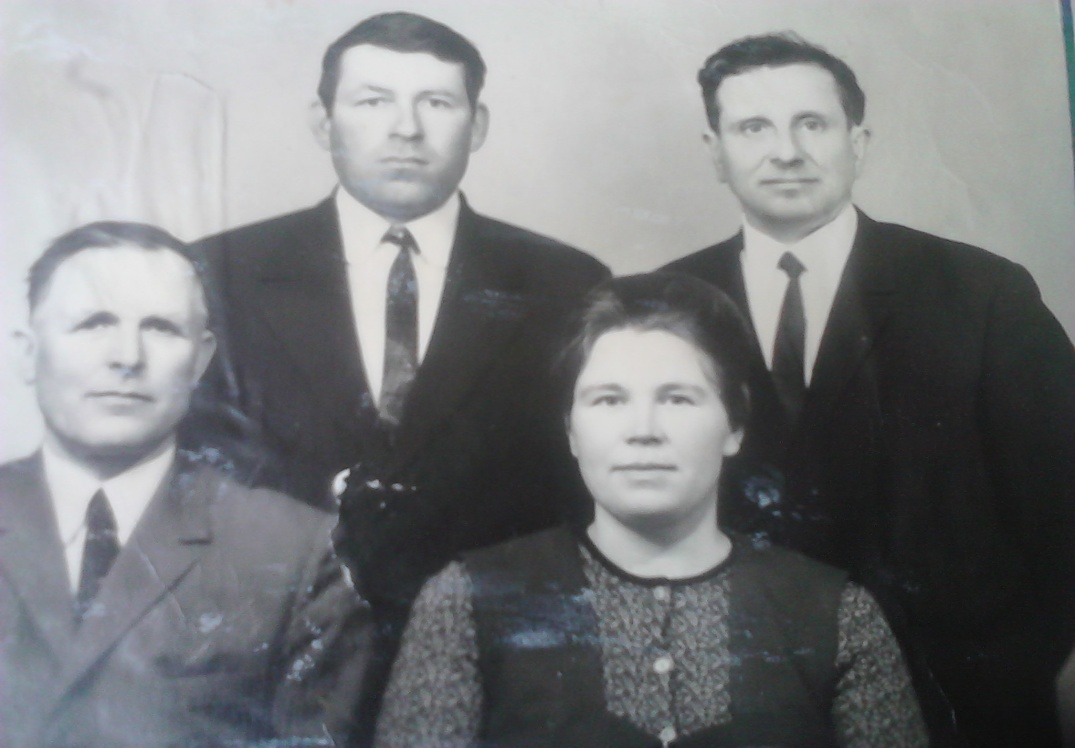 На пачатку працоўнага шляху. Актывісты калгаса “Запаветы Леніна” 1970-я гады (злева направа) Данііл Ражкоў, МікалайЯшчанка, Святлана Маслянкова, Іван Мурашкевіч.